GesundheitskarteIch habe von den Versicherungsbedingungen Kenntnis genommen und den Gesundheitszustand vermerkt:
Impfkarten- und Allergienpasskopie beilegen!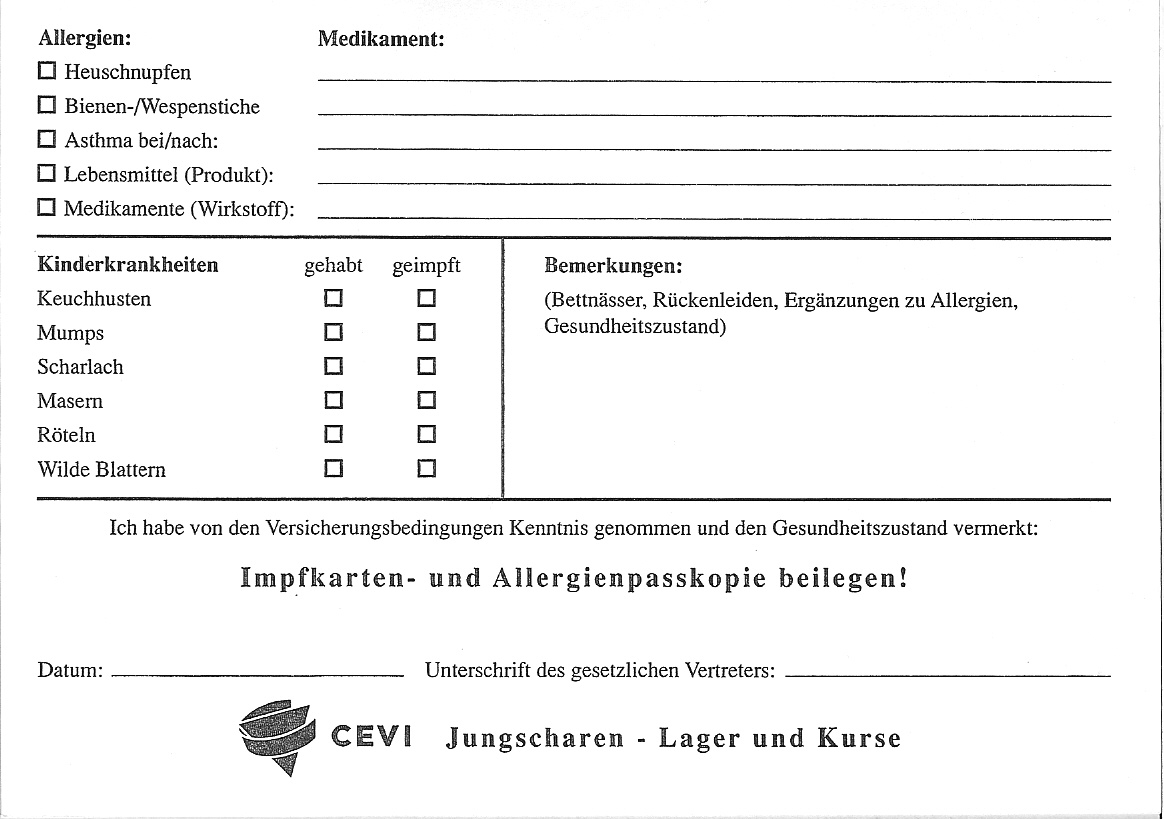 TeilnehmerName:SchulerVorname:PascalTeilnehmerAdresse:Brandstrasse 38Ceviname:PepeTeilnehmer8308 IllnauTelefon:078 884 00 25TeilnehmerGeb. Datum:11.01.2002ElternName:Ferienadresse:Ferienadresse:ElternVorname:ElternTel. Mobil:079 738 09 59Tel:Tel:VersicherungUnfall:Unfall:Name:Name:Name:VersicherungUnfall:Unfall:Anschrift:Anschrift:Anschrift:VersicherungKrankenkasse:Krankenkasse:Name:Name:Name:VersicherungKrankenkasse:Krankenkasse:Anschrift:Anschrift:Anschrift:VersicherungHaftpflicht:Haftpflicht:Name:Name:Name:VersicherungHaftpflicht:Haftpflicht:Anschrift:Anschrift:Anschrift:ArztArztName:Adresse:Adresse:ArztGesundheitszustand:Gesundheitszustand:Gesundheitszustand:Gesundheitszustand: keine Beschwerden keine Beschwerden keine Beschwerden keine Beschwerden keine Beschwerden keine Beschwerdenkürzliche Krankheit:kürzliche Krankheit:kürzliche Krankheit:Behandlung abgeschlossen:Behandlung abgeschlossen:Ja   	Nein Allergien: HeuschnupfenMedikament: a Bienen-/WespensticheMedikament: a Asthma bei/nach: Lebensmittel (Produkt): Medikamente (Wirkstoff):KinderkrankheitengehabtgeimpftBemerkungen:Keuchhusten(Bettnässer, Rückenleiden, Ergänzungen zu Allergien, Gesundheitszustand)MumpsScharlachMasernRötelnWilde BlaternDatum:Unterschrift des gesetzlichen Vertreters: